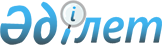 О внесении изменений в решение маслихата Мамлютского района Северо-Казахстанской области от 14 марта 2009 года № 13\4 "О ставках земельного налога"
					
			Утративший силу
			
			
		
					Решение маслихата Мамлютского района Северо-Казахстанской области от 12 мая 2015 года № 41/7. Зарегистрировано Департаментом юстиции Северо-Казахстанской области 19 июня 2015 года № 3278. Утратило силу решением маслихата Мамлютского района Северо-Казахстанской области от 26 марта 2018 года № 26/3
      Сноска. Утратило силу решением маслихата Мамлютского района Северо- Казахстанской области от 26.03.2018 № 26/3 (вводится в действие по истечении десяти календарных дней после дня его первого официального опубликования).

      В соответствии со статьей 21 Закона Республики Казахстан от 24 марта 1998 года "О нормативных правовых актах", маслихат Мамлютского района Северо-Казахстанской области РЕШИЛ:

      1. Внести в решение маслихата Мамлютского района Северо-Казахстанской области от 14 марта 2009 года № 13/4 "О ставках земельного налога" (опубликовано 8 мая 2009 года в районных газетах "Солтүстік жұлдызы" и "Знамя труда", зарегистрировано в Реестре государственной регистрации нормативных правовых актов под № 13-10-80), следующие изменения:

       пункт 1 указанного решения изложить в следующей редакции:

      "1. Увеличить ставки земельного налога в соответствии с пунктами 1, 1-1 статьи 387, согласно приложению к настоящему решению; 

       приложение к указанному решению изложить в новой редакции согласно приложению к настоящему решению;

      2. Настоящее решение вводится в действие по истечении десяти календарных дней после дня его первого официального опубликования.
      В соответствии со статьей 387 Кодекса Республики Казахстан "О налогах и других обязательных платежах в бюджет" (Налоговый кодекс) (далее Налоговый кодекс): 

      1. Повысить ставки земельного налога, установленные статьей 378 Налогового кодекса в десять раз на неиспользуемые в соответствии с земельным законодательством Республики Казахстан земли сельскохозяйственного назначения. 

      2. Повысить ставки земельного налога, установленные статьями 379, 381, 383 Налогового кодекса на пятьдесят процентов от базовых ставок, за исключением земель, выделенных (отведенных) под автостоянки (паркинги), автозаправочные станции и занятых под казино.
					© 2012. РГП на ПХВ «Институт законодательства и правовой информации Республики Казахстан» Министерства юстиции Республики Казахстан
				
      Председатель сессии маслихата
Мамлютского района 
Северо-Казахстанской области

Н. Серикова

      Секретарь маслихата 
Мамлютского района 
Северо-Казахстанской области

Р. Нурмуканова

      "СОГЛАСОВАНО"
Руководитель 
государственного учреждения
"Управление государственных
доходов по Мамлютскому району
Департамента 
государственных доходов по 
Северо-Казахстанской области 
Комитета государственных 
доходов 
Министерства финансов 
Республики Казахстан"
12 мая 2015 года

С. Есмуканов
приложение к решению маслихата Мамлютского района Северо-Казахстанской области от 12 мая 2015 года № 41/7приложение к решению маслихата Мамлютского района Северо-Казахстанской области от 14 марта 2009 года № 13/4